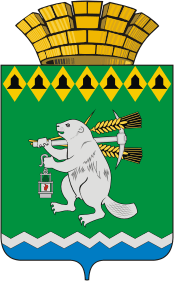 Администрация  Артемовского городского округаП О С Т А Н О В Л Е Н И Еот ___________                                                                                                             № _______О создании комиссии по подготовке проекта схемы размещения гаражей, являющихся некапитальными сооружениями и мест стоянки технических или других средств передвижения инвалидов вблизи их места жительства на территории Артемовского городского округа, обутверждении состава и положения о деятельности комиссии В соответствии с Федеральным законом от 05.04.2021 № 79-ФЗ «О внесении изменений в отдельные законодательные акты Российской Федерации», постановлением Правительства Свердловской области от 19.11.2021 № 806-ПП «Об отдельных вопросах использования земель или земельных участков, находящихся в государственной или муниципальной собственности, для возведения гражданами гаражей, являющихся некапитальными сооружениями, либо для стоянки технических или других средств передвижения инвалидов вблизи их места жительства», руководствуясь статьями 6, 30, 31 Устава Артемовского городского округа, ПОСТАНОВЛЯЮ:1. Создать комиссию по подготовке проекта схемы размещения гаражей, являющихся некапитальными сооружениями и мест стоянки технических или других средств передвижения инвалидов вблизи их места жительства на территории Артемовского городского округа.2. Утвердить:2.1 Состав комиссии по подготовке проекта схемы размещения гаражей, являющихся некапитальными сооружениями и мест стоянки технических или других средств передвижения инвалидов вблизи их места жительства на территории Артемовского городского округа (Приложение 1);2.2 Положение о  комиссии по подготовке проекта схемы размещения гаражей, являющихся некапитальными сооружениями и мест стоянки технических или других средств передвижения инвалидов вблизи их места жительства на территории Артемовского городского округа (Приложение 2);2.3 Форму заявления о включении гаража, являющегося некапитальным сооружением, либо места стоянки технического или другого средства передвижения инвалида вблизи его места жительства в схему размещения гаражей, являющихся некапитальными сооружениями и мест стоянки технических или других средств передвижения инвалидов вблизи их места жительства на территории Артемовского городского округа (Приложение 3).3. Постановление опубликовать в газете «Артемовский рабочий» и разместить на Официальном портале правовой информации Артемовского городского округа в информационно-телекоммуникационной сети «Интернет» (www.артемовский-право.рф), на официальном сайте Артемовского городского округа в информационно-телекоммуникационной сети «Интернет».6. Контроль за исполнением постановления возложить на заместителя  главы Артемовского городского округа Миронова А.И.Глава Артемовского городского округа                                       К.М. ТрофимовПриложение 1УТВЕРЖДЕНпостановлением Администрации Артемовского городского округаот ___________ № __________«О создании комиссии по подготовке проекта схемы размещения гаражей, являющихся некапитальными сооружениями и мест стоянки технических или других средств передвижения инвалидов вблизи их места жительства на территории Артемовского городского округа, обутверждении состава и положения о деятельности комиссии»СОСТАВкомиссии по подготовке проекта схемы размещения гаражей, являющихся некапитальными сооружениями и мест стоянки технических или других средств передвижения инвалидов вблизи их места жительства на территории Артемовского городского округаПриложение 2УТВЕРЖДЕНпостановлением Администрации Артемовского городского округаот ___________ № __________«О создании комиссии по подготовке проекта схемы размещения гаражей, являющихся некапитальными сооружениями и мест стоянки технических или других средств передвижения инвалидов вблизи их места жительства на территории Артемовского городского округа, обутверждении состава и положения о деятельности комиссии»ПОЛОЖЕНИЕ о комиссии по подготовке проекта схемы размещения гаражей, являющихся некапитальными сооружениями и мест стоянки технических или других средств передвижения инвалидов вблизи их места жительства на территории Артемовского городского округаГлава 1. ОБЩИЕ ПОЛОЖЕНИЯ1. Настоящее Положение определяет основную задачу, функции и порядок организации работы комиссии по подготовке проекта схемы размещения гаражей, являющихся некапитальными сооружениями, и мест стоянки технических или других средств передвижения инвалидов вблизи их места жительства на территории Артемовского городского округа (далее - Комиссия).2. Комиссия является постоянно действующим коллегиальным органом, созданным при Администрации Артемовского городского округа, в целях реализации полномочий по разработке схемы размещения гаражей, являющихся некапитальными сооружениями, и мест стоянки технических или других средств передвижения инвалидов вблизи их места жительства на территории Артемовского городского округа (далее - схема).3. Комиссия осуществляет свою деятельность в соответствии со следующими правовыми актами:1) Земельным кодексом Российской Федерации;2) Федеральным законом от 24.11.1995 № 181-ФЗ «О социальной защите инвалидов в Российской Федерации»;3) Федеральным законом от 06.10.2003 № 131-ФЗ «Об общих принципах организации местного самоуправления в Российской Федерации»;4) Федеральным законом от 05.04.2021 № 79-ФЗ «О внесении изменений в отдельные законодательные акты Российской Федерации»;5) Законом Свердловской области от 07.07.2004 № 18-ОЗ «Об особенностях регулирования земельных отношений на территории Свердловской области»;6) Постановлением Правительства Свердловской области от 19.11.2021 № 806-ПП «Об отдельных вопросах использования земель или земельных участков, находящихся в государственной или муниципальной собственности, для возведения гражданами гаражей, являющихся некапитальными сооружениями, либо для стоянки технических или других средств передвижения инвалидов вблизи их места жительства» (далее - постановление Правительства Свердловской области от 19.11.2021                № 806-ПП);настоящим Положением и иными муниципальными правовыми актами, регламентирующими порядок разработки схемы.Глава 2. ОСНОВНАЯ ЗАДАЧА И ФУНКЦИИ КОМИССИИ4. Основной задачей комиссии является определение местоположения гаражей, являющихся некапитальными сооружениями (далее - гараж), либо мест стоянки технических или других средств передвижения инвалидов вблизи их места жительства (далее - место стоянки средств передвижения инвалидов), подлежащих включению в схему.5. Комиссия осуществляет следующие функции:1) рассматривает результаты инвентаризации гаражей, возведенных до вступления в силу Порядка использования земель или земельных участков, находящихся в государственной или муниципальной собственности, для возведения гаражей, являющихся некапитальными сооружениями, либо для стоянки технических или других средств передвижения инвалидов вблизи их места жительства, утвержденного постановлением Правительства Свердловской области от 19.11.2021 № 806-ПП (далее - Порядок), и мест стоянки средств передвижения инвалидов, права на которые оформлены в установленном законодательством Российской Федерации порядке до вступления в силу Порядка;2) устанавливает фактическую потребность в возведении гражданами гаражей и в местах стоянки средств передвижения инвалидов, возникшую после вступления в силу Порядка;3) рассматривает заявления граждан о включении гаража либо места стоянки средств передвижения инвалидов в схему;4) принимает решение о включении гаража либо места стоянки средств передвижения инвалидов в схему при соответствии местоположения гаража либо места стоянки средств передвижения инвалидов требованиям законодательства Российской Федерации;5) принимает решение об отказе во включении либо об исключении гаража либо места стоянки средств передвижения инвалидов из схемы при несоответствии местоположения гаража либо места стоянки средств передвижения инвалидов требованиям законодательства Российской Федерации;6) определяет перечень мероприятий по подготовке схемы.Глава 3. ОРГАНИЗАЦИЯ РАБОТЫ КОМИССИИ6. Работой комиссии руководит председатель комиссии, который осуществляет следующие полномочия:1) в случае необходимости привлекает к работе комиссии представителей органов государственной и муниципальной власти, отраслевых (функциональных) органов Администрации Артемовского городского округа, не входящих в состав комиссии, представителей общественности;2) утверждает повестки заседаний комиссии;3) устанавливает регламент работы комиссии;4) подписывает протоколы заседаний комиссии, в которых фиксируются принятые комиссией решения;5) осуществляет контроль за реализацией решений комиссии.7. Формой деятельности Комиссии является ее заседания. Заседания комиссии проводятся по мере необходимости и являются открытыми.Заседания комиссии проводит председатель комиссии, а в случае его отсутствия - заместитель председателя комиссии.Заседание комиссии является правомочным, если в нем принимает участие не менее 50 процентов от общего числа членов комиссии.8. Организационно-техническое обеспечение работы комиссии осуществляет ее секретарь, который выполняет следующие действия:1) формирует повестку заседания комиссии и направляет ее членам комиссии и иным заинтересованным лицам;2) информирует членов комиссии и иных заинтересованных лиц о дате и времени проведения заседания комиссии;3) осуществляет подготовку помещения для работы комиссии;4) ведет и оформляет протоколы заседаний комиссии;5) обеспечивает согласование протоколов заседаний комиссии с членами комиссии;6) информирует заинтересованных лиц о решениях, принятых комиссией.9. Решение комиссии принимается путем открытого голосования простым большинством голосов. В случае равенства голосов решающее значение имеет голос председательствующего на заседании комиссии.10. Решение комиссии фиксируется в протоколе, который подписывают председательствующий на заседании комиссии и ее секретарь.Протоколы заседаний комиссии хранятся в Управлении архитектуры и градостроительства Администрации Артемовского городского округа.Приложение 3УТВЕРЖДЕНпостановлением Администрации Артемовского городского округаот ___________ № __________«О создании комиссии по подготовке проекта схемы размещения гаражей, являющихся некапитальными сооружениями и мест стоянки технических или других средств передвижения инвалидов вблизи их места жительства на территории Артемовского городского округа, обутверждении состава и положения о деятельности комиссии»ФОРМА ЗАЯВЛЕНИЯ О ВКЛЮЧЕНИИ ГАРАЖА, ЯВЛЯЮЩЕГОСЯ НЕКАПИТАЛЬНЫМ СООРУЖЕНИЕМ, ЛИБО МЕСТА СТОЯНКИ ТЕХНИЧЕСКОГО ИЛИ ДРУГОГО СРЕДСТВА ПЕРЕДВИЖЕНИЯ ИНВАЛИДА ВБЛИЗИ ЕГО МЕСТА ЖИТЕЛЬСТВА В СХЕМУ РАЗМЕЩЕНИЯ ГАРАЖЕЙ, ЯВЛЯЮЩИХСЯ НЕКАПИТАЛЬНЫМИ СООРУЖЕНИЯМИ И МЕСТ СТОЯНКИ  ТЕХНИЧЕСКИХ  ИЛИ ДРУГИХ СРЕДСТВ ПЕРЕДВИЖЕНИЯ ИНВАЛИДОВ ВБЛИЗИ ИХ МЕСТА ЖИТЕЛЬСТВА НА ТЕРРИТОРИИ АРТЕМОВСКОГО ГОРОДСКОГО ОКРУГАВ Комиссию по подготовке проекта схемы размещения гаражей, являющихся некапитальными сооружениями и мест стоянки технических или других средств передвижения инвалидов вблизи их места жительства на территории Артемовского городского округа                                  от ___________________________________                                                                              (наименование или Ф.И.О.)                                                                    ______________________________________                                              Юридический адрес* ____________________                                              ______________________________________                                              Почтовый адрес ** ______________________                                              ______________________________________                                              ИНН *** ______________________________                                               ______________________________________                                              телефон: _______________, факс: __________                                              эл. почта: ______________________________ЗАЯВЛЕНИЕ    Прошу включить в схему:┌─┐│   │ место размещения гаража, являющегося некапитальным сооружением;└─┘┌─┐│   │ место для стоянки технического или другого средства передвижения└─┘ инвалида вблизи его места жительства ____________________________________________________________________________________________________________________________________,   (местоположение, адресный ориентир, площадь гаража или места стоянки) государственный регистрационный номер транспортного средства, включенного в федеральный реестр инвалидов ______________________________________________________________________________________________________________________________________________________________________________________________________.            (указывается для места стоянки технического или другого средства передвижения инвалида) Результат рассмотрения заявления:┌─┐│   │ прошу направить по электронной почте;└─┘┌─┐│   │ получу лично;└─┘┌─┐│   │ прошу направить по почтовому адресу.└─┘Приложение: 1) графическое изображение границ места размещения гаража или стоянки транспортного средства на ________ л. в 1 экз.;2) согласие на обработку персональных данных на ______ л. в 1 экз.;3) ________________________________________________________________ Заявитель: _______________/ _________________/ ____________                                          (подпись)                            (Ф.И.О.)                                      (дата)               М.П.--------------------------------* - для физических лиц указать адрес регистрации;** - для физических лиц указать адрес проживания;*** - для физических лиц указать паспортные данные.1Миронов А.И. – заместитель главы  Артемовского городского округапредседатель Комиссии2Шипицына В.И. – специалист 1 категории   и.о. начальника Управления архитектуры и градостроительства Администрации Артемовского городского округа заместитель председателя Комиссии3Сизова О.В. – ведущий специалист Управления архитектуры и градостроительства Администрации Артемовского городского округасекретарь Комиссии4Кириллова О.С. – заведующий отделом экономики, инвестиций и развития Администрации Артемовского городского округачлен Комиссии5Канунникова Алена Викторовна – ведущий специалист Управления муниципальным имуществом Администрации Артемовского городского округачлен Комиссии 6Костенко Николай Николаевич -  Муниципального казенного учреждения Артемовского городского округа «Жилкомстрой»член Комиссии 7Зайдуллина Эльмира Ильгизовна – главный специалист Управления по городскому хозяйству и жилью Администрации Артемовского городского округачлен Комиссии 